Menu du ChefPotato flan with pan-fried mushrooms and parmesan foam	chf 31.-Flan di patate con funghi spadellati e spuma al parmigianoOr/oRice chirashi with salmon caviar, guacamole and smoked salmon	            chf 32.-Chirashi di riso con caviale di salmone, guacamole e salmone affumicato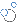 Homemade cappellacci stuffed with cockerel mousse and porcini mushrooms, in stock	chf 39.-Cappellacci fatti in casa ripieni  con mousse di galletto e porcini in brodoOr/oSpaghetti Buzera style, 'scampi, tomatoes and chilli peppers ”           	chf 39.-Spaghetti alla buzera “scampi, pomodori e peperoncino”Or/oSalmon pavè au gratin with pistachios and escarole puree	chf 49.-Pavè di salmone gratinato ai pistacchi con purea di scorzonero e scaroleOr/oGuinea fowl supreme with cabbage ballotine and mashed potato		chf 35.-Suprema di faraona con ballotine di verza e purea di patateChocolate mousse revisited like a black forest	chf 19.-Mousse al cioccolato rivisitata come una foresta neraOr/oSelection of cheeses, jam, local honey & homemade fruit bread	chf 19.-Selezione di formaggi, confettura, miele della regione & pane alla frutta fatto in casaMenu served only in the eveningMenu servito solo la seraStarter, main course and dessert / antipasto, piatto principale e dessert                     CHF 89.-                    Main course and dessert / piatto principale e dessert                                    CHF 59.-extras courses on request / portate extra su richiestaIn case of allergy or other specific dietplease let us know when orderingIn caso di allergia o altra dieta specificagrazie d’informarci al momento dell'ordine